УТВЕРЖДАЮРуководитель ОД – начальник ФП (ФК) училища__________________м-р  Д.В. РуденкоПОЛОЖЕНИЕо проведении первенства Оренбургского президентского кадетского училища по спортивному ориентированиюНомер-код вида спорта: 0830005511ЯОренбург – 2019 г.1. ОБЩИЕ ПОЛОЖЕНИЯ1.1. Первенство ОПКУ по спортивному ориентированию проводится в соответствии с Планом проведения физкультурных и спортивных мероприятий в ОПКУ на 2019 год.1.2. Соревнования проводятся с целью популяризации и развития спортивного ориентирования среди кадет.1.3. Задачи соревнования:развитие физических, морально-психологических качеств у воспитанников, прикладных умений и навыков, вовлечения их в регулярные занятия спортом;выявление сильнейших спортсменов и команд;выполнение спортивных разрядов.2. МЕСТО И СРОКИ ПРОВЕДЕНИЯ СОРЕВНОВАНИЙ2.1. Соревнования проводятся в Зауральной роще и на территории ОПКУ: 24 апреля (среда) 17.00 – дистанция кросс – спринт (территория ОПКУ), 25 апреля (четверг) 17.00 – дистанция кросс – классика (Зауральная роща).3. ТРЕБОВАНИЯ К УЧАСТНИКАМ И УСЛОВИЯДОПУСКА К СОРЕВНОВАНИЯМ3.1. К участию в соревнованиях допускаются команды курсов ОПКУ, воспитатели и командный состав курса.3.2. Состав команды от курса 10 кадет + допускается участие воспитателей и командного состава курса.4. УСЛОВИЯ ПРОВЕДЕНИЯ И ПРОГРАММА СОРЕВНОВАНИЙ4.1. Соревнования лично-командные, проводятся в соответствии с правилами проведения соревнований по виду спорта, утвержденными приказом Министерства спорта России.Зачет подводится по трем возрастным группам:5-6 класс7-8 класс9-11 классВоспитатели и командный состав соревнуются на отдельной дистанции, места и очки подводятся отдельно (допускается прохождение дистанции шагом). Командные очки начисляются за 1 место – 15 очков, 2 место – 13 очков, 3 место – 10 очков, 4 место – 9 очков, 5 место – 8 очков, 6 место – 7 очков, 7 место – 6 очков, 8 место – 5 очков, 9 место – 4 очка, 10 место – 3 очка. В случае не прохождения дистанции (не взят один или более контрольный пункт, нарушена последовательность взятия контрольных пунктов) очки участнику не начисляются.   5. ПОДВЕДЕНИЕ ИТОГОВ И ОПРЕДЕЛЕНИЕ ПОБЕДИТЕЛЕЙ СОРЕВНОВАНИЙИ ПОДАЧА ПРОТЕСТОВ5.1.Победители в личном зачете определяются на каждой дистанции по лучшему времени.5.2. Командные места в каждом виде программы определяются по наибольшему количеству набранных очков участниками команды. Очки одного лучшего результата воспитателей и командного состава курса плюсуется к сумме очков курса.  5.3. В случае равенства суммы очков у команд, преимущество получает команда, у которой больше 1, 2 и 3 мест (в том числе и на дистанции для воспитателей и командного состава).  5.4. Общекомандное место определяется по сумме очков по двум видам программы. В случае равенства очков у двух или нескольких команд, преимущество получает команда, имеющая лучший командный результат на дистанции «кросс - классика».6. НАГРАЖДЕНИЕ6.1. Участники, занявшие 1, 2 и 3 место в отдельных дисциплинах награждаются спортивной медалью и грамотой.6.2. Команды, занявшие 1, 2 и 3 место в общекомандном зачете награждаются грамотами.6.3. Решением организационного комитета по итогам соревнований участники и команды могут награждаться ценными памятными призами (подарками) спонсоров соревнований.7. ПОДАЧА ЗАЯВОК НА УЧАСТИЕ В СОРЕВНОВАНИЯХ7.1.Предварительные заявки на участие в соревнованиях подаются он-лайн по адресу:   http://orgeo.ru/event/9371. Предварительная заявка – обязательное условие для допуска участников. Официальная заявка (бланк в приложении) с визой врача подается до старта при получении номеров. 8. Приложения:Правила соревнований по спортивному ориентированию:https://rufso.ru/pravila/Условные знаки карт спортивного ориентирования: ссылка Литература для подготовки к соревнованиям:https://rufso.ru/literatura/Телефон главного судьи соревнований: Долгов Ефим Николаевич 8 9878693514ПриложениеИНСТРУКЦИЯ ПО РАБОТЕ С ЭЛЕКТРОННОЙ ОТМЕТКОЙСпортсмен в предстартовой зоне должен очистить ЧИП в стирающей станции (очистка). Далее в стартовой зоне произвести проверку ЧИПа. На старте стартовое время начинается в момент отметки в стартовой станции. Отметка на КП длится 0,3 сек. Для правильной отметки нужно приложить к белому кругу на станции и зафиксировать (без движения) до подачи звукового и светового сигнала. Избегайте скользящих движе-ний чипом, отметке требуется время (0.3) секунды для передачи информации на ЧИП. По её окончании раздается звуковой сигнал, и зажигаются световые индикаторы. Если вы не уверены в том, что отметка произошла (не услышали звуковой сигнал, не увидели световые индикаторы), можете произвести отметку еще раз, но помните, что в ЧИПе регистрируется ограниченное количество отметок (20). ВНИМАНИЕ! Отметку компостером производить только при неисправном оборудования SPORTIdent. Если впоследствии выясниться что оборудование рабочее – то отметка в карте не засчитывается.Старт по стартовой станции. Финиш фиксируется финишной станцией.ЗАПРЕЩАЕТСЯ ПРОКАЛЫВАТЬ ЧИП КОМПОСТЕРОМ, СГИБАТЬПример спортивной карты спринта.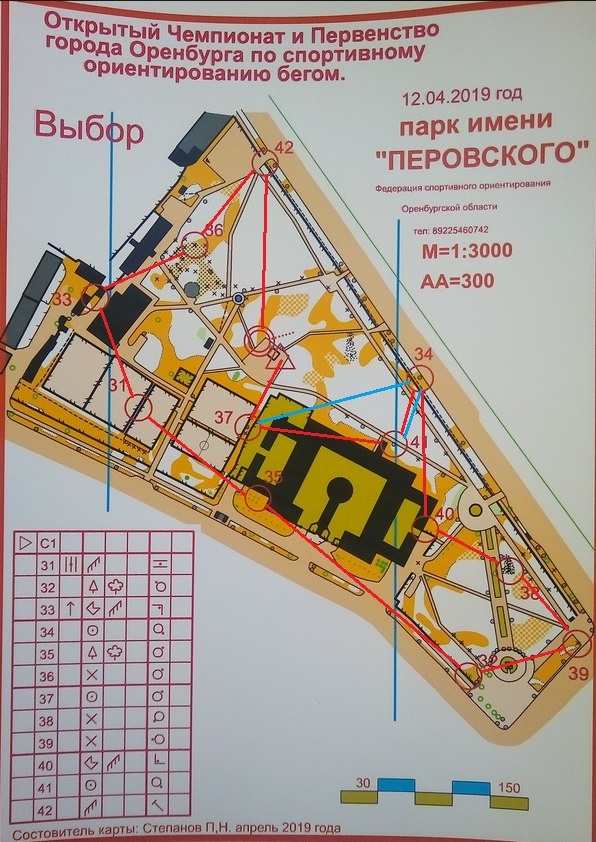 ЗАЯВКАна участие команды ___________________________________ в первенстве ОПКУ по спортивному ориентированию12																										Председатель спортивного комитета	       Врачкурса____________________________	__________________________            подпись         фамилия                                                подпись        фамилия     печать Руководитель курса	__________________________________________                                     в/зв.                      подпись	             фамилия№п/пФамилия, имя, отчествоГод рожденияСпорт.разрядВид соревнованияДопуск врача1234567891011